      Сегодня наш детский сад принимал гостей из издательского  журнала «Дошколенок Кузбасса».     «Дошколенок Кузбасса» в рамках регионального проекта  «Кузбасс без пожаров! Планета без огня!» представил для маленького зрителя  театрализованную, образовательную  программу   «Лесное приключение».         Сказочные герои   в доступной форме рассказали и показали детям об опасных играх с огнем, о том к чему приводят детские шалости.       Познакомили наших воспитанников с правилами пожарной безопасности, как при пожаре вести себя. Губка Боб сделал каждому ребенку  подарок, умную книжку – раскраску со стихами и иллюстрациями, помогающими лучше закрепить предложенный материал.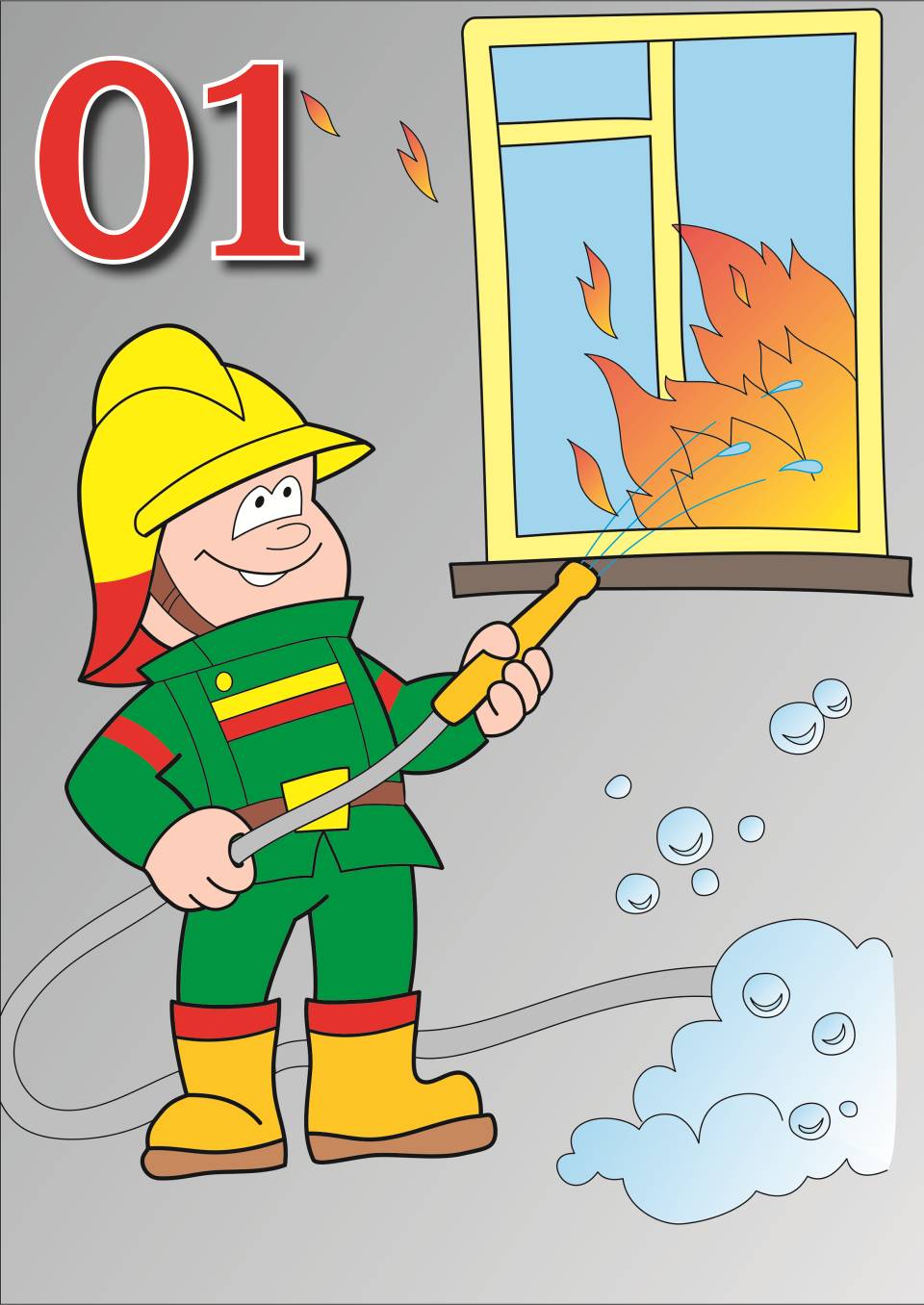 